Návod k využití Lapbooku pro pedagogyPři tvorbě lapbooku pro nás bylo důležité, abyste při práci s ním měli maximální flexibilitu. Prosím vnímejte následující ilustrace a pracovní návody jako návrhy pro práci s lapbookem, které samozřejmě můžete změnit dle Vašich představ.  Přejeme Vám a Vaším žákům mnoho radosti s těmito podklady! 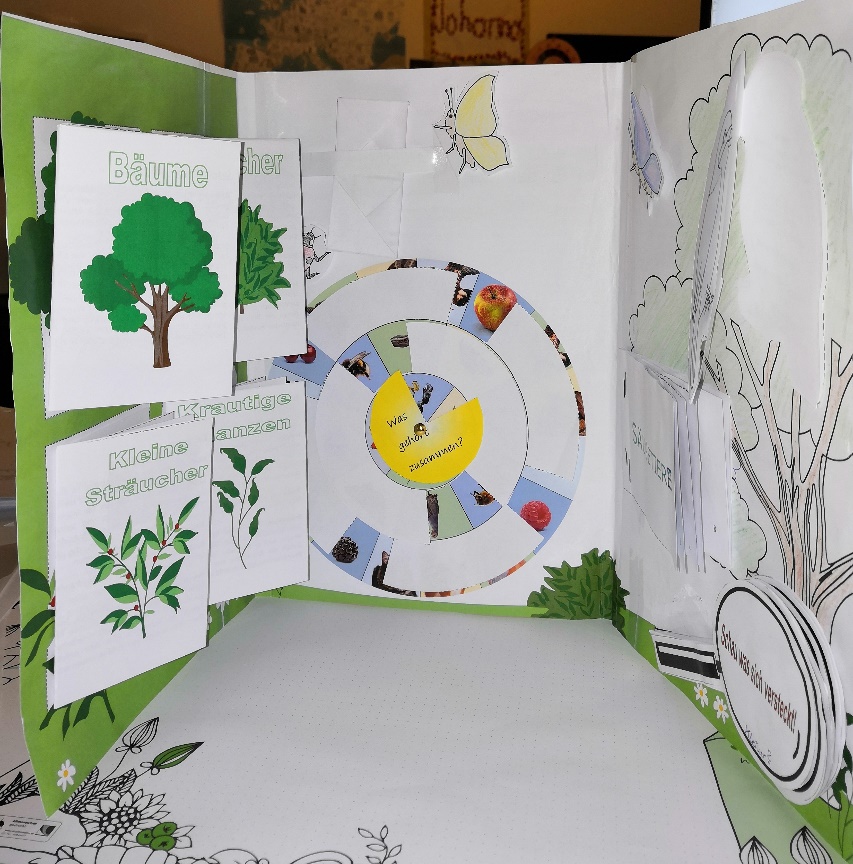 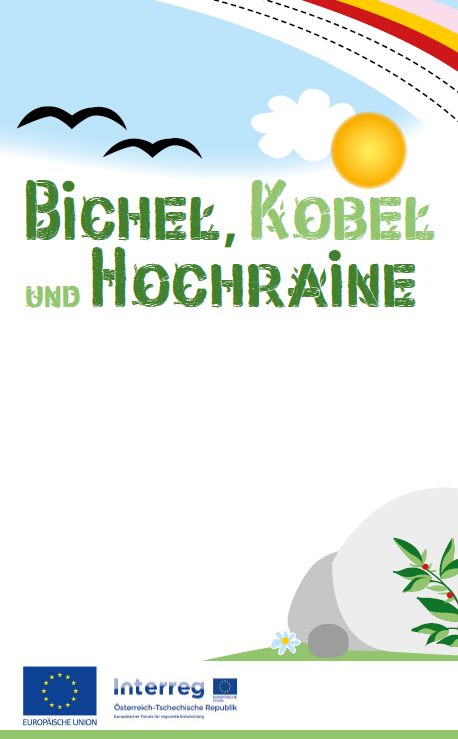 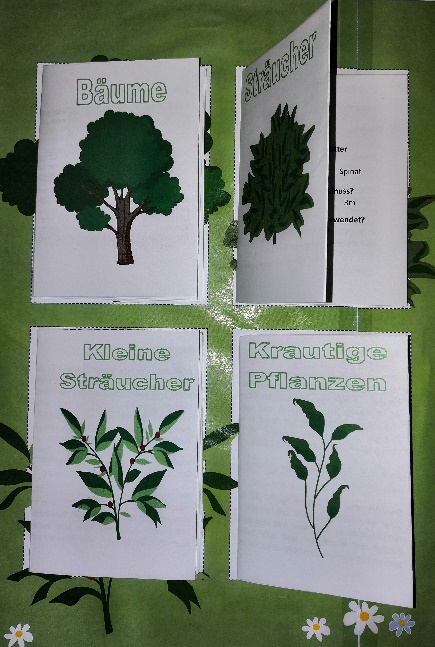 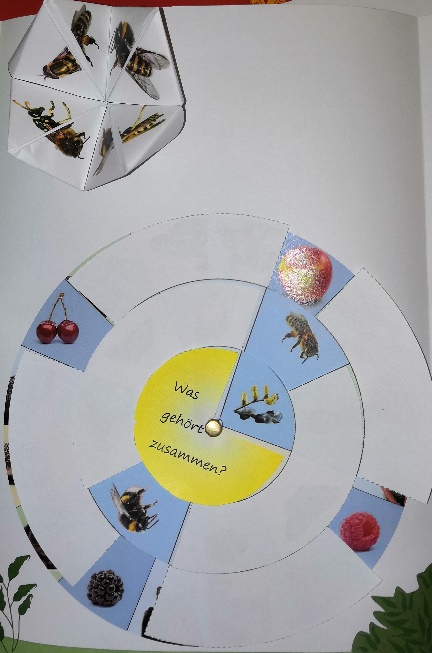 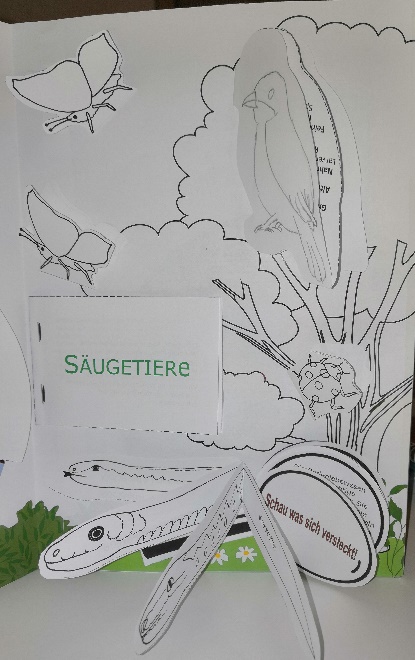 Minibook k rostlinám: Podklady: 1- 4Návod ke skládání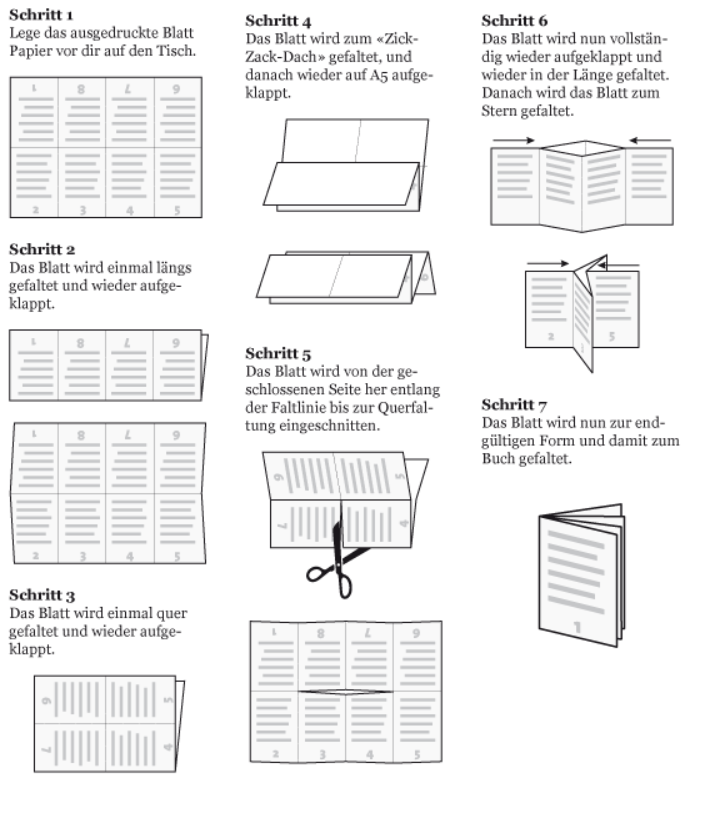 YouTube-video návod: https://www.youtube.com/watch?v=hbvGDgU_rhAŽáci mohou předem zkusit odpovědět na otázky kvízu. Přitom může být správná více než jedna odpověď.*Pro kontrolu/získání informací lze přečíst texty na zadní straně minibooků a odpovědět tak na otázky resp. upravit odpovědi. Žáci mohou obrázky vymalovat.Řešení kvízových otázek: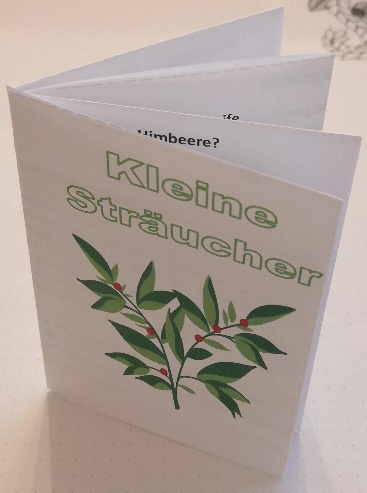 Stromy:Bříza: vlastnost břízy – bílý kmen; tvar listů – trojúhelníkovité; výška – 30m; použití – nábytek, palivové dřevo, soustruženíTřešeň ptačí: květy – včely a čmeláci; chuť – sladká; Použití plodů – kompot, marmeláda; výška – 10-20mVrba jíva: výška – 15m; kočičky – květy; potrava – včely; svátek – Květná neděleKeře:Líska: pro koho potravou – veverka; použití listů – čaj, špenát; výška – 6m; dřevo – nábytek, luk a šípRůže šípková křovitá: název – divoká růže; plody – červené, podélné bobule; použití – čaj, marmeláda, svědící prášek; výška – 3mJeřáb obecný: název – jeřáb ptačí; listy – jako peří; rozšíření semen – ptáci; použití – marmelády, likérDrobné keře:Maliník obecný: kde? – houští, okraje lesů; vitamín – vitamín C; výška – do 2m; použití – marmeláda, ocet, šťávaOstružiník křovitý: barva – černo-fialová; potrava – srnka, jelen; použití – čaj, marmeláda, moučník; Na co dbát? - ostnyBrusnice borůvka: barva – modročerná; potrava – ptáci, lišky; výška – 50cm; použití – marmeláda, moučníkBylinné rostlinyTřezalka: výška – 1m; rozlišovací znaky – děrované listy; barva květu – žlutá;použití - medicínaKopřiva: výška – 1,2m; použití – čaj, špenát, hnojivo; housenka – babočka admirál; žahavé chloupky – vrchní strana listuŘebříček: květy – bílé až růžové; stanoviště – slunná místa; použití – léčivá rostlina;koření – pepřKolečko souvislostí: podklad: 5Točením kolečka mohou děti na základě barev k sobě patřících obrázků zjistit souvislosti. Poté mohou samy tvořit teorie, jak by mohly tyto druhy spolu souviset.Modrá: vrba jíva  (opylování) včela, čmelák  (opylovaný květ=plody) ostružina, malina, jablko, třešeň ptačíŠedá: šípek  (potravou pro) hraboš polní, ťuhýk obecný  (jejich nepřátelé) káně lesní, kočka, jezevec, (člověk)Žlutá: kopřiva  (vajíčka zde ukládá) babočka admirál, babočka kopřivová  (potravou pro) veverka, ještěrka, ježek, slepýšZelená: střevlík  (potravou pro) ještěrka obecná, koroptev (potravou pro) káně lesní, liška, kočka, zmijePtáci: podklady 6Žáci mají za úkol vymalovat ptáky a na prázdné strany skládačky mohou nakreslit ptáky, které si vyberou.Nebe, peklo, ráj & létající hmyz: podklady 7 & 8Žáci mají za úkol vyrobit skládačku „Nebe, peklo, ráj“ a mohou tuto hru následně v týmech hrát. Přitom představují včela a čmelák jako opylovatelé „nebe“, vosa a pestřenky „peklo“ . Pod obrázky se navíc nachází krátký text o hmyzu.Zbývající zvířata mohou dle libosti vymalována a vlepena.Plazi: podklady 9U předložených plazů má být upozorněno na charakteristické znaky, podle kterých je lze rozeznat.Jedná se přitom o:zmije (štěrbinovitá zornice, klikatá čára na hřbetě) – jediný jedovatý had v Rakouskuužovka obojková (snadno rozpoznatelná podle světlé skvrny za hlavou, kulaté zornice) – v Rakousku se vyskytuje relativně často – v případě ohrožení produkuje zapáchající tekutinu slepýš (nenápadný vzhled bez vzoru, šupiny na hřbetu i břiše jsou téměř stejného tvaru, hlava plynule přechází v trup). NEJEDNÁ SE o hada, nýbrž o JEŠTĚRKU, jejíž končetiny se v průběhu evoluce zcela zredukovaly. Slepýši nejsou slepí!Savci: podklady 10Žáci v této miniknize naleznou popisy zvířat, která by měla na vedlejší prázdnou stránku nakreslit.Půdní živočichové: podklady 11-16Zde je možnost využít připravené popisy půdních živočichů nebo je samostatně vytvořit pomocí pexesa půdních živočichů (http://www.noe.gv.at/noe/Internationales-Europa/118427_Bodentier-Memory-.html). Zvířata lze opět nakreslit na prázdnou stranu. Texty:Texty „Vznik krajinných prvků“ a „Hodnota těchto krajinných prvků pro člověku“ jsou myšleny jako domácí úkoly ke čtení, které by se měly číst společně s rodiči, aby se touto tematikou zabývali i oni.  Biodiverzita: podklady 17 (pozemkové úpravy)Žáci by měli studovat obrázky na téma biodiverzita. Lze položit například následující otázky:Co je zobrazeno vlevo, co vpravo? Co by mohly obrázky znamenat?Jak se oba obrázky mění? Proč bude méně druhů zvířat, když zmizí remízky, vyvýšeniny a terasy?Proč chce mnoho lidí, především zemědělci, takový stav, jaký je na třetím obrázku?Druhy v piktogramech:Srnka, myš, liška, vydra?Zajíc, krysa?, kuna, lasička, hraboš,krtek, …myš, čáp, káně, sova, havran/vrána?Holub, ťuhýk obecný?, žába, ropucha, hadi, ještěrky, pstruh?Ryba?, vodní vážka, mravenec, střevlík?, motýl, čmelák, rak?